EUCHARISTIC CREED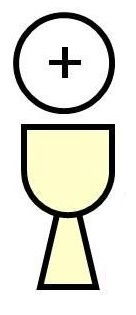 I believe and profess that the resurrected, living Jesus Christ is truly present in the Eucharist by the power of the Word of God and of the Holy Spirit, through the ministry of the priest. We worship Him who has given us Himself in this Sacrament.I believe that each Mass is a sacrifice, in which Christ's one, perfect and unrepeatable sacrifice on the cross becomes present.I believe that Christ is fully present in both elements of the Eucharistic Sacrament, in the consecrated bread and wine.I believe that Jesus Christ present in the Eucharist is the Son of the eternal God; He is true God and true man, who lives in inseparable unity with the Father and with the Holy Spirit.I believe that Holy Communion is a personal encounter with Jesus. The Eucharist is the sacrament of love, which is the source and summit of our Christian life. Amen.CREDO EUCARISTICOIo credo e confesso che per l’opera della parola di Dio e per la virtù dello Spirito Santo, mediante il ministero del sacerdote, nell’Eucaristia è realmente presente e vive Gesù Cristo, il Risorto. Noi adoriamo Lui che in questo sacramento si è dato a noi.Io credo che ogni santa messa è sacrificio, nel quale si rappresenta l’unico, perfetto e irripetibile sacrificio di Cristo. Io credo che sotto ambedue specie del Sacramento dell’Altare, nel pane e vino transsustanziati è presente il Cristo tutto intero.Io credo che Gesù Cristo presente nell’Eucaristia è Figlio del Dio Eterno, vero Dio e vero uomo, che vive in unità inseparabile con il Padre e lo Spirito.Io credo che la santa communione è incontro personale con Gesù. L’Eucaristia è il sacramento della carità, che è la fonte e il culmine della nostra vita cristiana. Amen.CREDO EUCARISTICO Yo creo y confieso que por obra de la palabra de Dios y por virtud del Espíritu Santo, mediante el ministerio del sacerdote, Jesucristo Resucitado está vivo y presente en la Eucaristía. Lo adoramos en este sacramento que nos ha sido dado. Creo que cada Santa Misa es el sacrificio en el que se hace presente el único, perfecto e irre-petible sacrificio de Cristo.Creo que bajo las dos especies del Sacramento del Altar, en el pan y vino consagrados está presente Cristo en su totalidad.Creo en Jesucristo presente en la Eucaristía como Hijo de Dios eterno, verdadero Dios y verdadero hombre, que vive en unidad inseparable con el Padre y el Espíritu.Creo que la santa Comunión es encuentro personal con Jesús. La Eucaristía es sacramento de la caridad, que ella es la fuente y el culmen de nuestra vida cristiana. Amén.EUCHARISTISCHES BEKENNTNISIch glaube und bekenne, dass Jesus Christus der Auferstandene, Lebendige, durch das Wort  Gottes und in der Kraft des Heiligen Geistes, mit Hilfe des priesterlichen Dienstes, in der Eucharistie wahrhaft zugegen ist. Wir beten ihn an, Ihn der sich selbst uns in diesem Heiligen Sakrament geschenkt hat.Ich glaube, dass jede heilige Messe ein Opfer, das einmalige, vollkommene und unwiederholbare Kreuzopfer ist, wodurch Christus gegenwärtig wird.Ich glaube, dass Christus in den beiden Gestalten des Altarsakramentes, in dem konsekrierten Brot und Wein in seiner Fülle anwesend ist. Ich glaube, dass der in der Eucharistie anwesende Jesus Christus der Sohn Gottes ist, wahrer Gott und wahrer Mensch, in einer unlösbaren Einheit mit dem Vater und dem Heiligen Geist.Ich glaube, dass die Heilige Kommunion ein persönliches Treffen mit Jesus Christus ist. Die Eucharistie ist das Sakrament der Liebe, Quelle und Höhepunkt unseres christlichen Lebens. Amen.CREDO EUCARÍSTICOEu creio e professo que pela acção da Palavra de Deus e pela força do Espirito Santo, mediante o ministério do sacerdote, Jesus Cristo Ressuscitado está vivo e presente na. Adoramo-Lo neste sacramento em que Ele se oferece por nós.Eu creio que cada Santa Missa è sacrificio, na qual único, irrepetível e perfeito sacrificio de Cristo sobre a Cruz se torna presente.Eu creio que Cristo está verdadeiramente presente nas espécies sacramentais, no pão e no vinho consagrados.Eu creio que Jesus Cristo presente na Eucaristia è o Filho do Eterno Pai, verdadeiro Deus e verdadeiro Homem, que vive em inseparável unidade com o Pai e com o Espírito Santo.Eu creio que a Sagrada Comunhão é encontro pessoal com Jesus. A Eucaristia è o sacramento da caridade, que è fonte e cume de toda a vida cristã. Amen.EUCHARYSTYCZNE CREDO Wierzę i wyznaję, że  mocą Słowa Bożego w Eucharystii i mocą Ducha Świętego, poprzez posługę kapłana, rzeczywiście jest obecny Zmartwychwstały i Żywy Jezus Chrystus. Uwielbiamy Tego, który w tym sakramencie dał nam Samego Siebie.Wierzę, że każda msza święta jest ofiarą, w której urzeczywistnia się jedyna, doskonała i niepowtarzalna ofiara krzyżowa Chrystusa.Wierzę, że pod dwiema postaciami Najświętszego Sakramentu, w przeistoczonym chlebie i winie jest obecny cały Chrystus.Wierzę, że obecny w Eucharystii Jezus Chrystus jest odwiecznym Synem Boga, prawdziwym Bogiem i prawdziwym człowiekiem, który żyje w nierozerwalnej jedności z Ojcem i Duchem Świętym.Wierzę, że komunia święta jest osobistym spotkaniem z Jezusem. Eucharystia jest sakramentem miłości, źródłem i szczytem naszego życia chrześcijańskiego. Amen.EUCHARISTICKÉ KRÉDOVerím a vyznávam, že vzkriesený, živý Ježiš Kristus je skutočne prítomný v Eucharistii silou Slova Božieho a Ducha Svätého, prostredníctvom služby kňaza. Klaniame sa tomu, ktorý nám dal seba v tejto sviatosti.Verím, že každá omša je obetou, v ktorej sa sprítomňuje Kristova dokonalá a neopakovateľná obeť na kríži.Verím, že Kristus je úplne prítomný v oboch spôsoboch eucharistickej sviatosti, v konsekrovanom chlebe a víne.Verím, že Ježiš Kristus prítomný v Eucharistii je Syn večného Boha; On je pravý Boh a pravý človek, ktorý žije v nerozdeliteľnej jednote s Otcom a s Duchom Svätým.Verím, že sväté prijímanie je osobné stretnutie s Ježišom. Eucharistia je sviatosť lásky, ktorá je zdrojom a vrcholom nášho kresťanského života. Amen.CREDO EUCHARISTIQUEJe crois et je professe que le Christ ressuscité est vivant et véritablement présent dans l'eucharistie par la puissance de la Parole de Dieu et de l'Esprit Saint, par l'intermédiaire du ministère du prêtre. Nous adorons Celui qui s'est donné à nous dans ce sacrement.Je crois que chaque messe est un sacrifice au cours duquel devient présent le sacrifice un et parfait qu'a fait le Christ sur la croix une fois pour toutes. Je crois que le Christ est pleinement présent dans les deux éléments du sacrement eucharistique: le pain et le vin consacrés.Je crois que Jésus Christ qui est présent dans l'eucharistie est le Fils du Dieu éternel. Vrai Dieu et vrai homme, il vit dans une unité inséparable avec le Père et l'Esprit Saint.Je crois que la sainte communion est une rencontre personnelle avec Jésus. L'eucharistie est le sacrement de l'amour, qui est la source et le sommet de notre vie chrétienne. Amen.EUCHARISZTIKUS HITVALLÁSHiszem és vallom, hogy Isten igéje és a Szentlélek ereje által, a pap szolgálata révén, az Eucharisztiában valóságosan jelen van a feltámadt, élő Jézus Krisztus. Őt imádjuk, aki ebben a szentségben nekünk adta önmagát.Hiszem, hogy minden szentmise áldozat, amiben jelenvalóvá válik Krisztus egyszeri, tökéletes és megismételhetetlen keresztáldozata.Hiszem, hogy az Oltáriszentség mindkét színe alatt, az átlényegített kenyérben és a borban a teljes Krisztus jelen van.Hiszem, hogy az Eucharisztiában jelenlévő Jézus Krisztus az örök Isten Fia, valóságos Isten és valóságos ember, aki elválaszthatatlan egységben él az Atyával és a Szentlélekkel.Hiszem, hogy a szentáldozás személyes találkozás Jézussal. Az Eucharisztia a szeretet szentsége, ami keresztény életünk forrása és csúcspontja. Ámen.